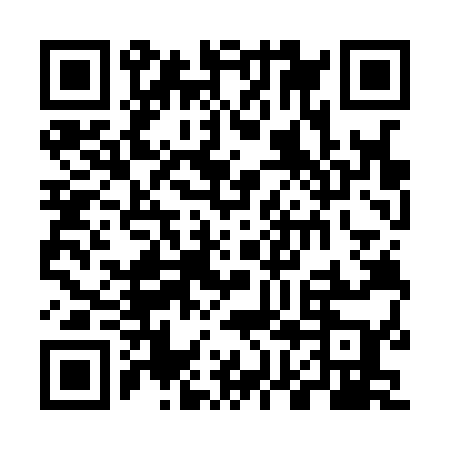 Ramadan times for Tonissaare, EstoniaMon 11 Mar 2024 - Wed 10 Apr 2024High Latitude Method: Angle Based RulePrayer Calculation Method: Muslim World LeagueAsar Calculation Method: HanafiPrayer times provided by https://www.salahtimes.comDateDayFajrSuhurSunriseDhuhrAsrIftarMaghribIsha11Mon4:294:296:4412:274:066:116:118:1812Tue4:264:266:4112:274:086:146:148:2013Wed4:234:236:3812:264:106:166:168:2314Thu4:204:206:3512:264:126:186:188:2615Fri4:174:176:3212:264:146:216:218:2816Sat4:134:136:2912:264:166:236:238:3117Sun4:104:106:2712:254:186:256:258:3418Mon4:064:066:2412:254:196:286:288:3619Tue4:034:036:2112:254:216:306:308:3920Wed4:004:006:1812:244:236:326:328:4221Thu3:563:566:1512:244:256:346:348:4522Fri3:533:536:1212:244:276:376:378:4823Sat3:493:496:0912:234:286:396:398:5124Sun3:453:456:0612:234:306:416:418:5425Mon3:423:426:0412:234:326:436:438:5726Tue3:383:386:0112:234:346:466:469:0027Wed3:343:345:5812:224:356:486:489:0328Thu3:303:305:5512:224:376:506:509:0629Fri3:263:265:5212:224:396:536:539:0930Sat3:223:225:4912:214:416:556:559:1231Sun4:184:186:461:215:427:577:5710:151Mon4:144:146:431:215:447:597:5910:192Tue4:104:106:411:205:468:028:0210:223Wed4:064:066:381:205:478:048:0410:264Thu4:024:026:351:205:498:068:0610:295Fri3:573:576:321:205:518:088:0810:336Sat3:533:536:291:195:528:118:1110:367Sun3:493:496:261:195:548:138:1310:408Mon3:443:446:241:195:558:158:1510:449Tue3:393:396:211:195:578:188:1810:4810Wed3:343:346:181:185:598:208:2010:52